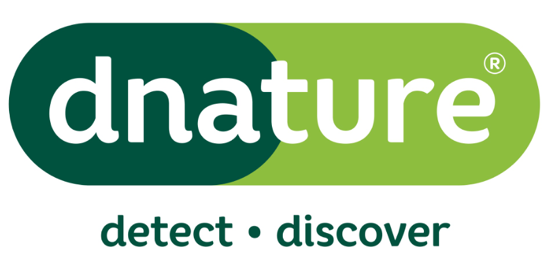 TEST ROOT SAMPLINGWrite the sample ID number (tree number/other identifier) on the sample (ziplock bag/container).Start digging into the soil at the selected area (just inside the drip line or any brûle if present) with a sharp knife until you find the root system, keep diffing very carefully until you expose approximately 10-20cm of the root.DO NOT PULL the root out! Mycorrihizae are very fragile.  They break off easily and are left behind in the soil.  If you hear little tearing noises you are probably leaving the tiny infected root behind.When you have exposed the required amount of too, make a clean cut, and then refill the hole.Put the root in a damp (but not soaking) tissue paper or serviette, and place in the ziplock bag.Seal the bag completely so that the sample cannot dry out and courier to dnature – 60 Carnarvon Street, Gisborne.